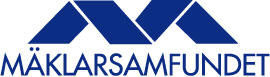 Lånebedrägerier med bostadsrätterPressmeddelande  den 25 september 2013Mäklarsamfundet har vid ett flertal tillfällen under de senaste åren, både själva och tillsammans med andra aktörer på bostadsrättsmarknaden, efterfrågat ett centralt bostadsrättsregister i statlig regi. Frågan har också varit föremål för statliga utredningar i två omgångar, utan att det har lett till något resultat. Att situationen inte är hållbar framkom tydligt i det nyhetsinslag som på onsdagen visades på SVT, där det beskrevs hur både befintliga och fiktiva bostadsrätter missbrukats i en bedrägerihärva. I inslaget framträdde justitieminister Beatrice Ask (M) med beskedet att frågan om införande av ett register diskuterats med myndigheter och andra, men att det inte finns något färdigt förslag i dag. Det är en positiv och välkommen signal att tankarna om ett centralt bostadsrättsregister börjar ta form. I Norge, som för några år sedan hade en situation som i mångt och mycket liknar den vi har i Sverige nu, införde man ett motsvarande centralt register på kort tid och erfarenheter därifrån är mycket goda. Det är hög tid att vi gör detsamma i Sverige, säger Ingrid Eiken, VD Mäklarsamfundet.Som det nu är kan vare sig bostadsrättshavare, som i de flesta fall är konsumenter, bostadsrättsföreningar och deras representanter, banker och andra lånegivare eller fastighetsmäklare känna sig trygga när bostadsrätter byter ägare eller belånas. Mäklarsamfundet välkomnar därför att regeringen är villiga till fortsatta diskussioner och är självfallet beredda att medverka i sådana. För ytterligare information: Ingrid Eiken, VD Mäklarsamfundet: 070-669 34 34. 
Jonas Anderberg, Chefsjurist Mäklarsamfundet: 0708-98 01 88.
 Fastighetsmäklare är experter som med kunskap och erfarenhet skapar trygga affärer för bostadskonsumenterna. Mäklarsamfundet samlar drygt 83 procent av landets fastighetsmäklare. 